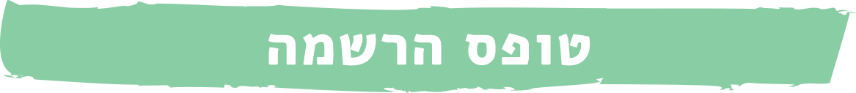 שם החופשה: סדנת יוגה ופילאטיס בחוף נחשולים	          תאריכי החופשה: 10-12.09.20סוג החדר (נא לסמן) עלות החופשה:** מחיר מיוחד למקדימים** 2,150 ₪ לאדם בחדר זוגי עד 1.8.20מחיר הסדנה 2,450 ₪ לאדם בחדר זוגי מ- 2.8.20 ועד 1.10.20הצטרפות ברגע האחרון על בסיס מקום פנוי 2,650 ₪ לאדם בחדר זוגי, מ- 2.10.20 עד יציאת הסדנה**חבר מביא חבר – 100 ₪ הנחה לכל משתתף**אופן תשלום  (נא לסמן\לרשום מספר תשלומים בתיבה)*פרטים להעברה בנקאית - בנק מזרחי טפחות, סניף הרצליה פיתוח (מספר 522), מספר חשבון 604911הערות❖ התוכנית נתונה לשינויים בכפיפות לתנאי מזג אויר ואילוצים שונים. ❖ הנני מודע לכך שהזמנתי מחייבת מרגע חתימתי על טופס זה.דמי ביטולמרגע ביצוע ההזמנה עד 30 ימי עבודה לפני היציאה – 500 ₪ לנוסעמ-29מי עבודה עד 14 ימי עבודה לפני היציאה – 80% מערך ההזמנהמ-13 ימי עבודה עד מועד היציאה וכן אי הגעה NO SHOW)  - 100% מערך ההזמנה)החתימה על טופס זה מאשרת את הזמנתי בתנאים המפורטים ומעניקה לסורנטו חופשות בריאות את הזכות המלאה לחייב את כרטיס האשראי שלי, וכן לשלוח אלי דואר אלקטרוני.טלפון: _______________________   		 מייל: _________________________חתימה:  ______________________   		 תאריך: _______________________בסיום מילוי הטופס יש לשלוח אותו לפקס – 09-9511097  או למייל: HEALTH@SORENTO.CO.ILניתן לשלוח את הטופס וצילום דרכון גם דרך וואטסאפ למספר 054-5235551שם מלא באנגלית (כמו בדרכון)תאריך לידהתזונהצמחוני/טבעוני/ללא גלוטן/רגילצמחוני/טבעוני/ללא גלוטן/רגילזוגי – מיטה זוגיתזוגי - מיטות נפרדותחדר יחיד-  תוספת 700 ₪חדר בוטיק – תוספת 700 ₪מזומן אשראי טלפוני4321תשלומים ללא ריבית    עד 10 תשלומים (2% ריבית)העברה בנקאית *